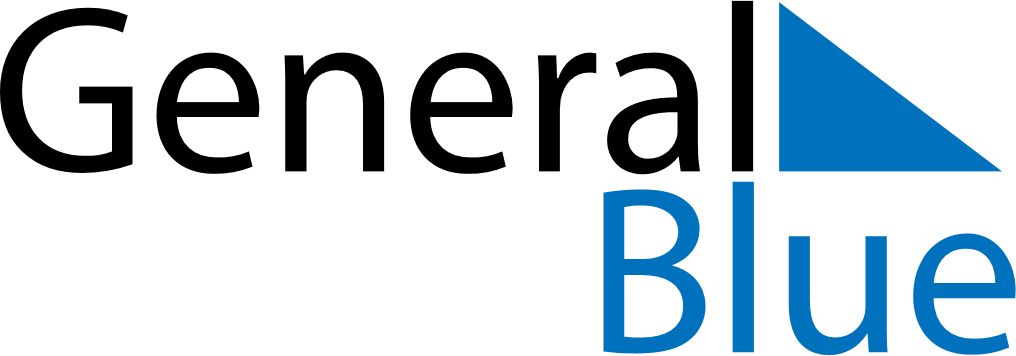 June 2021June 2021June 2021June 2021June 2021June 2021IrelandIrelandIrelandIrelandIrelandIrelandSundayMondayTuesdayWednesdayThursdayFridaySaturday123456789101112First Monday in June1314151617181920212223242526Father’s Day27282930NOTES